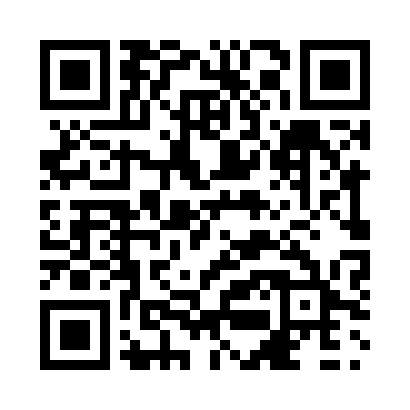 Prayer times for Scott Cove, British Columbia, CanadaMon 1 Jul 2024 - Wed 31 Jul 2024High Latitude Method: Angle Based RulePrayer Calculation Method: Islamic Society of North AmericaAsar Calculation Method: HanafiPrayer times provided by https://www.salahtimes.comDateDayFajrSunriseDhuhrAsrMaghribIsha1Mon3:245:181:307:049:4211:362Tue3:245:181:307:049:4211:363Wed3:255:191:307:049:4111:364Thu3:255:201:307:049:4111:365Fri3:265:211:317:049:4011:356Sat3:265:211:317:039:4011:357Sun3:275:221:317:039:3911:358Mon3:275:231:317:039:3811:359Tue3:285:241:317:039:3811:3410Wed3:285:251:317:029:3711:3411Thu3:295:261:317:029:3611:3412Fri3:295:271:327:019:3511:3313Sat3:305:291:327:019:3411:3314Sun3:315:301:327:019:3311:3315Mon3:315:311:327:009:3211:3216Tue3:325:321:327:009:3111:3217Wed3:335:331:326:599:3011:3118Thu3:335:341:326:589:2911:3119Fri3:345:361:326:589:2811:3020Sat3:345:371:326:579:2711:2921Sun3:355:381:326:579:2611:2922Mon3:365:401:326:569:2411:2823Tue3:365:411:326:559:2311:2824Wed3:375:421:326:549:2211:2725Thu3:385:441:326:549:2011:2626Fri3:395:451:326:539:1911:2627Sat3:395:461:326:529:1811:2528Sun3:405:481:326:519:1611:2329Mon3:435:491:326:509:1511:2030Tue3:455:511:326:499:1311:1831Wed3:485:521:326:489:1211:15